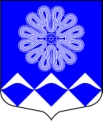 РОССИЙСКАЯ ФЕДЕРАЦИЯАДМИНИСТРАЦИЯ МУНИЦИПАЛЬНОГО ОБРАЗОВАНИЯПЧЕВСКОЕ  СЕЛЬСКОЕ ПОСЕЛЕНИЕКИРИШСКОГО МУНИЦИПАЛЬНОГО РАЙОНА ЛЕНИНГРАДСКОЙ ОБЛАСТИ ПОСТАНОВЛЕНИЕот 18 сентября 2014 года                №  81В целях реализации показателей, установленных Указом Президента Российской Федерации от 07.05.2012 № 601 «Об основных направлениях совершенствования системы государственного управления», ПОСТАНОВЛЯЮ:1. Внести изменения в пункт 2.5.1. Административного регламента по предоставлению муниципальной услуги «Предоставление выписки из правил землепользования и застройки», утвержденного постановлением администрации муниципального образования Пчевское сельское поселение Киришского муниципального района Ленинградской области   от 18.03.2014   № 16, изложив его в следующей редакции:- « 2.5.1. Максимальный срок ожидания в очереди при подаче запроса опредоставлении муниципальной услуги и при получении результата предоставления муниципальной услуги составляет 15 минут».2.  Разместить данное постановление на официальном сайте АдминистрацииМуниципального образования Пчевское сельское поселение Киришского муниципального района;3.  Опубликовать настоящее постановление в газете «Пчевский вестник».4. Зюхиной О.Н. – заместителю главы администрации внести соответствующие изменения в реестр муниципальных услуг муниципального образования Пчевское сельское поселение Киришского муниципального района Ленинградской области и на портале государственных и муниципальных услуг (функций) Ленинградской области.5. Настоящее постановление вступает в силу со дня его официальногоопубликования.6. Контроль за исполнением постановления оставляю за собой.Глава администрации							Д.Н.ЛевашовРазослано: в дело, Администрация МО Киришский муниципальный район, «Пчевский вестник», сайт, регистр, прокуратура О внесении изменений в административный регламент по предоставлению муниципальной услуги «Предоставление выписки из правил землепользования и застройки», утвержденный постановлением от 18.03.2014 № 16